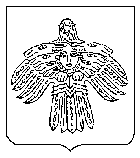 Об изменении вида разрешенного использования земельного участка с кадастровым номером 11:20:0202030:1, имеющего адрес: Российская Федерация, Республика Коми, городской округ Ухта, территория Водненский СНТ Локомотив, з/у 100Руководствуясь статьей 7, пунктом 4 статьи 11.4 Земельного кодекса Российской Федерации, статьи 36 Градостроительного кодекса Российской Федерации, администрация постановляет:1. Изменить вид разрешенного использования земельного участка с кадастровым номером 11:20:0202030:1 площадью 8940,00 кв. м, имеющего адрес: Российская Федерация, Республика Коми, городской округ Ухта, территория Водненский СНТ Локомотив, з/у 100 расположенного в территориальной зоне – зоне садоводческих, огороднических и дачных некоммерческих объединений граждан (СХЗ 803), с вида разрешенного использования «для ведения коллективного садоводства» на вид разрешенного использования – «земельные участки общего назначения».2. Обеспечить внесение изменений в Единый государственный реестр недвижимости. 3. Настоящее постановление вступает в силу со дня его принятия и подлежит официальному опубликованию.4. Контроль за исполнением настоящего постановления возложить на первого заместителя руководителя администрации МОГО «Ухта».Глава МОГО «Ухта» - руководитель администрации МОГО «Ухта»                                                                    М.Н. ОсмановАДМИНИСТРАЦИЯМУНИЦИПАЛЬНОГО ОБРАЗОВАНИЯГОРОДСКОГО ОКРУГА«УХТА»АДМИНИСТРАЦИЯМУНИЦИПАЛЬНОГО ОБРАЗОВАНИЯГОРОДСКОГО ОКРУГА«УХТА»«УХТА»КАР  КЫТШЛÖНМУНИЦИПАЛЬНÖЙ  ЮКÖНСААДМИНИСТРАЦИЯ«УХТА»КАР  КЫТШЛÖНМУНИЦИПАЛЬНÖЙ  ЮКÖНСААДМИНИСТРАЦИЯ«УХТА»КАР  КЫТШЛÖНМУНИЦИПАЛЬНÖЙ  ЮКÖНСААДМИНИСТРАЦИЯ«УХТА»КАР  КЫТШЛÖНМУНИЦИПАЛЬНÖЙ  ЮКÖНСААДМИНИСТРАЦИЯПОСТАНОВЛЕНИЕШУÖМПОСТАНОВЛЕНИЕШУÖМПОСТАНОВЛЕНИЕШУÖМПОСТАНОВЛЕНИЕШУÖМПОСТАНОВЛЕНИЕШУÖМПОСТАНОВЛЕНИЕШУÖМПОСТАНОВЛЕНИЕШУÖМ12 октября 2022 г.№2233г.Ухта,  Республика Коми  